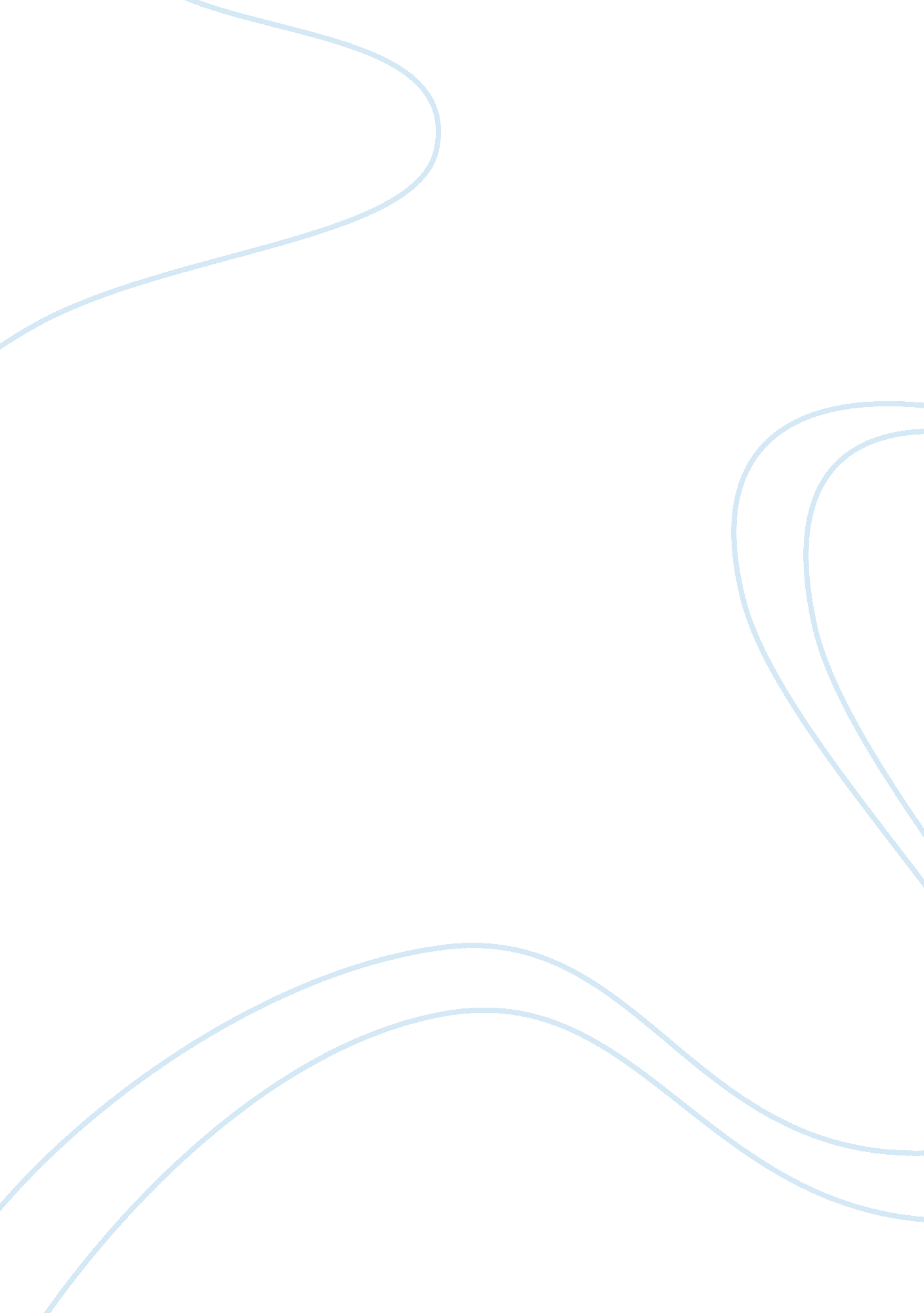 Matching – network+ midterm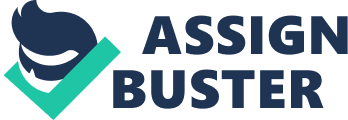 The means through which data is transmitted and receivedtransmission mediaA personal computer which may or may not be connected to a network. workstationThe scheme for assigning a unique identifying number to every node on the network. addressingThe device inside a computer that connects a computer to the network media. NIC (network interface card)The physical layout of a computer network. topologyThe distinct units of data that are exchanged between nodes on a network. packetsA standard method or format for communication between networked devices. protocolThe part of a network to which segments and significant shared devices connect. backboneTransmission that involves one transmitter and multiple, undefined receivers. broadcastTransmission that issues signals to multiple, defined recipients. nonbroadcastPart of a network that contains end nodes. populated segmentA common source of noise. EMI (electromagnetic interference)Every pulse in a digital signal. bitPart of the network that does not contain end nodes. unpopulated segmentTechnology used to modify analog signals to make them suitable for carrying data over a communication path. data modulationA professional membership society that helps to establish technical standards for the Internet. ISOCA collection of standards organizations representing 162 countries. ISODetermines standards for the electronics industry and other fields, such as chemical and nuclear engineering, health and safety, and construction. ANSIAn international society composed of engineering professionals with goals of promoting development and education in the electrical engineering and computer science fields. IEEETranslates network addresses into their physical counterparts. Network layerGenerates signals as changes in voltage at the NIC. Physical layerManages end-to-end delivery of data. Transport layerCoordinates and maintains communications between two nodes on the network. Session layerTransmission form in which (typically) digital signals are sent through direct current (DC) pulses applied to the wire. baseband ONMATCHING – NETWORK+ MIDTERM SPECIFICALLY FOR YOUFOR ONLY$13. 90/PAGEOrder Now 